To activate the account-NEW USERSGo to www.stpatricksgirls.netClick on this button on the school’s website 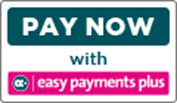  Select Activate Account on the menu at the top of the screen.You are asked for YOUR mobile phone number and YOUR surname (this is the information you gave us on the enrolment form).You will then receive an activation code via text message to your phone.Input this code together with your preferred email address and a password to activate your account.You can then use this email address and password to login and make paymentsrDear Parents and Guardians, As a school, we are very aware of the financial responsibilities of parents/guardians and we try at all times to work with parents/guardians to minimise any difficulties involved in meeting school costs.We offer a book rental scheme in our school.  The Book Rental Fee also includes copies, pencils and levelled readers. For the school year 2020-2021, we have included Art and Photocopying and the school journal into the fee.There are still some workbooks that the family will need to buy (See the Short Booklist). You will see that the Book Rental Scheme represents good value.The closing date for payment of the Book rental is Friday 31st July 2021Yours faithfully,Eileen KellyPrincipalShort Book ListBua na Cainte 1 (Edco)Spellbound 1 (CJ Fallon)Work it Out 1 (Educate.ie)Copybook CoversBook Rental Fees €50You can pay online through the link on the website or by at an Easy Payment/Payzone outlet.The closing date for payment of the Book rental is Friday 31st July 2021PAYMENTGo to the school’s website and select the Easy Payments Plus button.Login using the email address and password you input during account activation.Follow the instructions to select the item(s) to pay and enter your card details.You will receive a receipt via email for every payment you make.From then on you can login to your account at any time and look at payments you have.Starlight 1st class Skills book and Core reader (Folens)Full Booklist-if you are NOT doing Book RentalSpellbound 1 (CJ FALLON)Bua na Cainte 1 (Edco)My Read at home 2 ( Cj Fallon)Starlight 1st class Skills book Starlight 1st class Core reader (Folens)Cracking Maths Pupils Book 1st Class (Gill and MacMillan)Work it Out 1What a Wonderful World for First Class (CJ FALLON)1 Medium Sized Pritt stick4 Plastic Envelope FoldersCrayola Twistables (pack of 12)/Colouring PencilsHomework Journal (available from school in September)4 40 page copies, 1 88 page copy,  1 Maths Copy (Ruled centimetre), 15 A Copy2 pencils; 1 rubber; 1 15cm ruler; 1 pencil parer and pencil case